          МИНИСТЕРСТВО НА ЗЕМЕДЕЛИЕТО, ХРАНИТЕ И ГОРИТЕ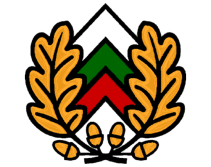 ИЗПЪЛНИТЕЛНА АГЕНЦИЯ ПО ГОРИТЕРЕГИОНАЛНА ДИРЕКЦИЯ ПО ГОРИТЕ - КЪРДЖАЛИ                гр.Кърджали, ул. “Васил Левски” №2, п.код 6600, e-mail: rdgkardjali@abv.bgКомисия в Регионална дирекция по горите, назначена със заповед № РД 49-189/27.06.2019 г., на министъра на земеделието, храните и горите във връзка с чл. 74, ал.2, т.1, ал.3 и ал. 4, чл.75, ал.1, т.2, чл.77, ал.2 и ал.3 от Закона за горитеПрепис: Протокол № 61от 28.10.2021 г.	РЕШЕНИЕ  61-I-1за предварително съгласуване промяната на предназначение на поземлен имот в горска територия – частна държавна собственост	На основание чл. 75, ал. 2 от Закона за горите (обн., ДВ, бр.19 от 08.03.2011 г.) в Регионална дирекция по горите – Кърджали с регистрационен индекс РДГ06-5015/20.09.2021 г. е постъпило искане за предварително съгласуване за промяна на предназначението на поземлени имоти в горски територии, по реда на чл. 75, ал. 1, т. 2 във връзка с чл. 73, ал. 1, т. 1 от Закона за горите, от юридическо лице            с инвестиционно предложение: изграждане на площадков енергиен обект по смисъла на Закона за енергетиката - трафопост за базова станция № 6151.   и местоположение: поземлени имот в горска територия – частна държавна собственост с проектен идентификатор 43856.11.243, с. Лисиците, община Кърджали, обл. Кърджали, с площ 100 кв. м. образуван от поземлен имот с идентификатор 43856.11.242, съгласно скица – проект  от 03.2021 г. изготвена от инж. Галин Вутов - проектант, рег. № 27036. Имотът попада в отдел 729, подотдел „д“, съгласно инвентаризацията от 2016 г на ТП ДЛС”Женда”.Комисията реши:     	Удовлетворява искането за предварително съгласуване за промяна на предназначението на поземлен имот с проектен идентификатор 43856.11.243, с. Лисиците, община Кърджали, обл. Кърджали  – държавна собственост, за изграждане на площадков енергиен обект по смисъла на Закона за енергетиката - трафопост за базова станция № 6151, в полза на заявителя юридическото лице. 	Основните кадастрални данни за територията, заета от имота, да представляват тези по приложената скица-проект проектни координати на поземленения имот с проектен идентификатор 43856.11.243, с. Лисиците, община Кърджали, обл. Кърджали  	Решението на комисията не отменя задълженията на инвеститора по Закона за опазване на околната среда и Закона за биологичното разнообразие. Решението на комисията не е обвързано с решението за оценка за въздействието върху околната среда и оценката за съвместимостта на планове, програми, проекти и инвестиционни предложения с предмета и целите на опазване на защитените зони.   М о т и в и:	На основание чл. 73, ал. 1, т. 1 от Закона за горите, промяна предназначението на поземлени имоти в горски територии се допуска за изграждане на площадков енергиен обект по смисъла на Закона за енергетиката – трафопост за базова станция № 6151. 	Представено е Задание за изработване на подробен устройствен план – план за застрояване, на поземлен имот с проектен идентификатор 43856.11.243, с. Лисиците, община Кърджали, обл. Кърджали за изграждане на площадков енергиен обект по смисъла на Закона за енергетиката - трафопост за базова станция № 6151.  Съгласно становище на ТП ДЛС “Женда”, регистрирано в РДГ Кърджали с рег. индекс РДГ065841 от 25.10.2021 г., поземлен имот с идентификатор 43856.11.243, с. Лисиците, община Кърджали, обл. Кърджали е горска територия – частна държавна собственост. Засегната е залесена площ в отдел 729, подотдел „д”, съгласно ГСП от 2016 г. на ТП ДЛС”Женда”. Не се засяга път, прокари, оградена ловеностопанска  площ, карантинен двор, развъдник. Не се очаква и не съществува опасност от развитие на ерозионни процеси в следствие на изпълнение на инвестиционното намерение. Инвестиционното намерение не застрашава и не възпрепятства изпълнението на стопанските функции на горите. Имотът попада в НАТУРА 2000: BG0001032; BG0002013.  Имотът не е опожаряван.        Директорът на ТП ДЛС”Женда” дава положително становище за предварително съгласуване на промяна предназначението на поземлен имот с идентификатор 43856.11.243, с. Лисиците, община Кърджали, обл. Кърджали.	Заявление по образец за промяна на предназначението се подава до органа, издал решението за предварително съгласуване, като се прилагат документите по реда на чл. 77 ал. 1, т. 1-5 от Закона за горите. Всяко приложение към заявлението трябва да представлява официален документ, издаден от длъжностно лице в кръга на службата му по установените форми и ред.	Настоящето решение може да се обжалва по реда на Административнопроцесуалния кодекс, в 14-дневен срок от съобщаването му пред съответния Административен съд, чрез комисията в Регионална дирекция по горите - гр. Кърджали.ЗАМ. ПРЕДСЕДАТЕЛ: ........./п/......................                                                                                                            /инж. Антоанета Стоянова/						СЕКРЕТАР: ............/п/...........................                                                                                              /Евгения Момчилова/          МИНИСТЕРСТВО НА ЗЕМЕДЕЛИЕТО, ХРАНИТЕ И ГОРИТЕИЗПЪЛНИТЕЛНА АГЕНЦИЯ ПО ГОРИТЕРЕГИОНАЛНА ДИРЕКЦИЯ ПО ГОРИТЕ - КЪРДЖАЛИ                гр.Кърджали, ул. “Васил Левски” №2, п.код 6600, e-mail: rdgkardjali@abv.bgКомисия в Регионална дирекция по горите, назначена със заповед № РД 49-189/27.06.2019 г., на министъра на земеделието, храните и горите във връзка с чл. 74, ал.2, т.1, ал.3 и ал. 4, чл.75, ал.1, т.2, чл.77, ал.2 и ал.3 от Закона за горитеПрепис: Протокол № 61от 28.10.2021 г.РЕШЕНИЕ  61-I-2за предварително съгласуване промяната на предназначение на поземлен имот в горска територия – частна държавна собственост	На основание чл. 75, ал. 2 от Закона за горите (обн., ДВ, бр.19 от 08.03.2011 г.) в Регионална дирекция по горите – Кърджали с регистрационен индекс РДГ06-5016/20.09.2021 г. е постъпило искане за предварително съгласуване за промяна на предназначението на поземлени имоти в горски територии, по реда на чл. 75, ал. 1, т. 2 във връзка с чл. 73, ал. 1, т. 1 от Закона за горите, от юридическо лице            с инвестиционно предложение: изграждане на площадков енергиен обект по смисъла на Закона за енергетиката - трафопост за базова станция № 6116.  и местоположение: поземлен имот в горска територия – частна държавна собственост с проектен идентификатор 49120.71.138, с. Мост, община Кърджали, обл. Кърджали, с площ 100 кв. м. образуван от поземлен имот с идентификатор 49120.71.131, съгласно скица – проект  от 03.2021 г. изготвена от инж. Галин Вутов - проектант, рег. № 27036. Имотът попада в отдел 570, подотдел „а“, съгласно инвентаризацията от 2016 г на ТП ДЛС”Женда”.Комисията реши:     	Удовлетворява искането за предварително съгласуване за промяна на предназначението на поземлен имот с проектен идентификатор 49120.71.138, с. Мост, община Кърджали, обл. Кърджали  – държавна собственост, за изграждане на площадков енергиен обект по смисъла на Закона за енергетиката - трафопост за базова станция № 6116, в полза на заявителя 	Основните кадастрални данни за територията, заета от имота, да представляват тези по приложената скица-проект проектни координати на поземленения имот с проектен идентификатор 49120.71.138, с. Мост, община Кърджали, обл. Кърджали  	Решението на комисията не отменя задълженията на инвеститора по Закона за опазване на околната среда и Закона за биологичното разнообразие. Решението на комисията не е обвързано с решението за оценка за въздействието върху околната среда и оценката за съвместимостта на планове, програми, проекти и инвестиционни предложения с предмета и целите на опазване на защитените зони.   М о т и в и:	На основание чл. 73, ал. 1, т. 1 от Закона за горите, промяна предназначението на поземлени имоти в горски територии се допуска за изграждане на площадков енергиен обект по смисъла на Закона за енергетиката – трафопост за базова станция № 6151. 	Представено е Задание за изработване на подробен устройствен план – план за застрояване, на поземлен имот с проектен идентификатор 49120.71.138, с. Мост, община Кърджали, обл. Кърджали за изграждане на площадков енергиен обект по смисъла на Закона за енергетиката - трафопост за базова станция № 6116.              Съгласно становище на ТП ДЛС “Женда”, регистрирано в РДГ Кърджали с  рег. индекс РДГ06-5883/27.10.2021 г.,  поземлен имот с идентификатор 49120.71.138, с. Мост, община Кърджали, обл. Кърджали е горска територия – частна държавна собственост. Засегната е незалесена площ в отдел 570, подотдел „а”, съгласно инвентаризацията от 2016г на ТП ДЛС”Женда”. Не се засяга път, прокари, оградена ловеностопанска  площ, карантинен двор, развъдник. Не се очаква и не съществува опасност от развитие на ерозионни процеси в следствие на изпълнение на инвестиционното намерение. Инвестиционното намерение не застрашава и не възпрепятства изпълнението на стопанските функции на горите. Имотът не попада в НАТУРА 2000.  Имотът не е опожаряван.         Директорът на ТП ДЛС”Женда” дава положително становище за предварително съгласуване на промяна предназначението на поземлен имот с идентификатор 49120.71.138, с. Мост, община Кърджали, обл. Кърджали.	Заявление по образец за промяна на предназначението се подава до органа, издал решението за предварително съгласуване, като се прилагат документите по реда на чл. 77 ал. 1, т. 1-5 от Закона за горите. Всяко приложение към заявлението трябва да представлява официален документ, издаден от длъжностно лице в кръга на службата му по установените форми и ред.	Настоящето решение може да се обжалва по реда на Административнопроцесуалния кодекс, в 14-дневен срок от съобщаването му пред съответния Административен съд, чрез комисията в Регионална дирекция по горите - гр. Кърджали. 						ЗАМ. ПРЕДСЕДАТЕЛ: ....../п/..........................                                                                                                            /инж. Антоанета Стоянова/  					 	СЕКРЕТАР: ........../п/.............................                                                                                              /Евгения Момчилова/